     SALAIRES - PENSIONS - EMPLOI - MOBILITÉ – RETRAITE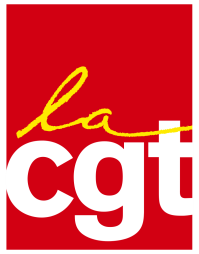 NOS BESOINS DOIVENT ÊTRE ENTENDUSMieux vivre, s’épanouir dans son travail, après son travail, sont des aspirations légitimes pour tous.La garantie de la Sécu, des retraites et des services publics dépend du niveau des salaires. La France est dans le top 3 du versement des dividendes aux actionnaires. Il est urgent de redistribuer les richesses créées par le travail aux salariés et retraités.1983 : fin de l’échelle mobile des salaires: les salaires ne sont plus indexés sur la hausse des prix. Pour la CGT, si cette mesure était toujours en vigueur, le salaire minimum serait de 1800 euros.POUR LUTTER CONTRE LA VIE CHÈRE, AVEC LA CGT, REVENDIQUONS :• l’augmentation des salaires, des minima sociaux, du point d’indice des fonctionnaires, des pensions ; • la reconnaissance des qualifications, et de la pénibilité• l’amélioration des conditions de travail, de travailler tous, mieux et moins ; • une protection sociale de qualité tout au long de sa vie avec des droits à la retraite à taux plein à 60 ans, 57 ans selon la pénibilité des métiers avec une pension égale à 75 % de mon dernier salaire • des droits au déplacement partout et pour tous, avec des transports accessibles, la prise en compte par l’employeur des trajets domicile/travail.Décidons d’AGIR ET de nous MOBILISER pour, ensemble, maintenir nos droits et en gagner de nouveaux, imposer l’ouverture de négociations :GREVE INTERPROFESSIONNELLE VENDREDI 14 DECEMBREA LYON MANIFESTATION 11h30PLACE JEAN MACE AU SIEGE DU MEDEF (bld Jean Mermoz)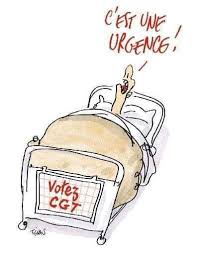 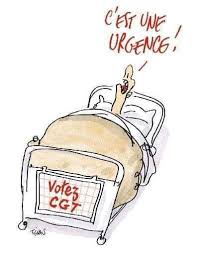 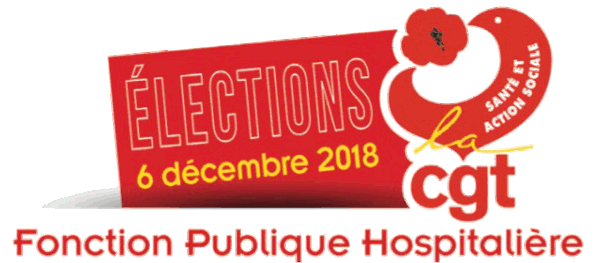 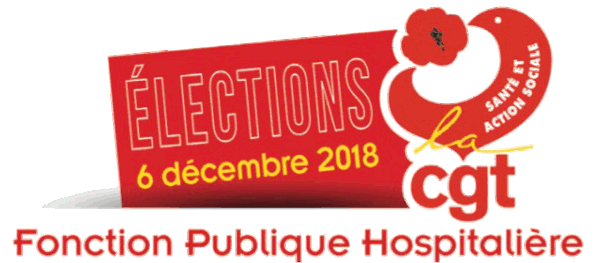 